Aimee D. Guidry, ANP-C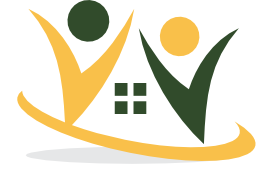 1421 Henderson HwyHenderson, LA 70517Phone: 337-434-6082Fax: 877-727-8079COMMUNITY HEALTHCARE CLINICI, ______________________ hereby authorize ________________________ to release copies of medical records and other information concerning my diagnosis and treatment, including but not limited to information concerning treatment of drugs and alcohol abuse, alcoholism, drug related conditions, HIV testing or treatment of HIV related conditions, psychiatric/physiological conditions. Review of records is also authorized. The following information may be released or reviewed:_____ History and physical exam_____ Laboratory Studies_____ X-ray reports and other Testing_____ Consultation_____ Other: __________________________The above information is to be released to:COMMUNITY HEALTHCARE CLINIC1421 HENDERSON HWYHENDERSON, LA 70517Purpose for Disclosure:CONTINUITY OF CARERedisclosure is prohibited without specific consent of the person to whom it pertains. This statement must be signed and dated and may be revoked at any time to the extent action had been taken prior to revocation. This consent will expire 60 (sixty) days after the date below, or sooner by choice, in which case this consent will expire on ________.Patient Name:Patient Signature:Address:Person legally authorized for consent:Date of Birth:Relationship to Patient:Witness:DATE: